 Здравствуй, мой юный друг!  Сегодня мы поговорим с тобой  о вредных и полезных привычках.Надеюсь, что ты возьмёшь для себя много полезного.Давай вспомним, что такое привычка?Привычка – это поведение, образ действий, склонность, ставшие для кого-нибудь в жизни обычным, постоянным. У каждого человека есть привычки, то есть то, что мы совершаем, не задумываясь, действуя как бы автоматически. Например, привычка чистить зубы, или заправлять свою постель, или убирать за собой игрушки. Чтобы сформировалась привычка, необходимо повторять какое – либо действие  многократно, изо дня в день, и тогда человек начнёт его выполнять, не задумываясь, автоматически.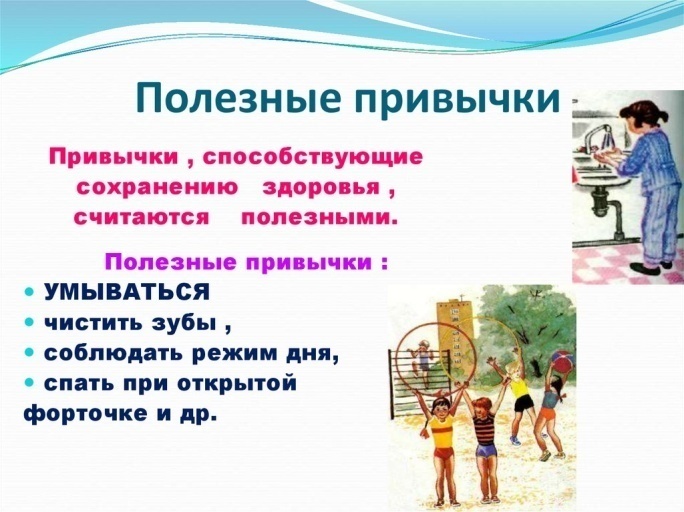 Как правило, у человека бывает много различных привычек. Они приносят ему либо пользу, либо вред. В зависимости от этого все привычки можно разделить на две группы: вредные и полезные привычки-Кто знает, что такое вредные привычки?  - А какие вредные привычки знаете вы?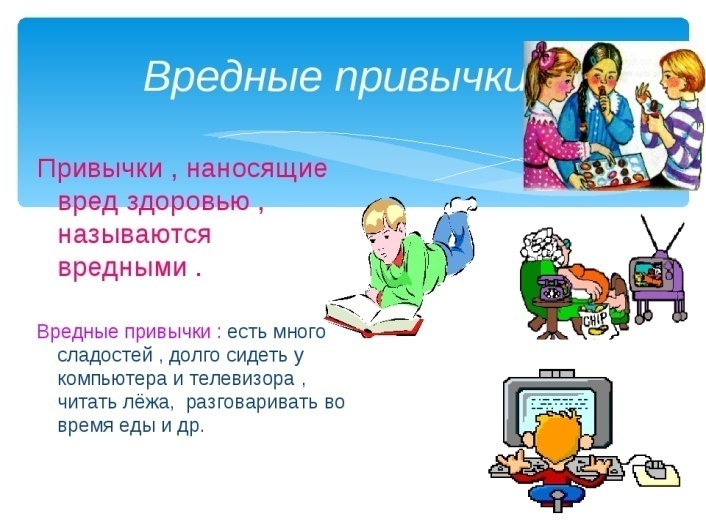 	Привычки и их последствия:Чистить зубы      -     здоровая красивая улыбка; Делать зарядку    -      на спортивных состязаниях легко преодолеешь дистанцию;Читать лёжа в постели    -      плохое зрение.Громко слушать музыку     -    возникновение проблем со слухом.Учить уроки   -     хорошие оценки. Мультфильм о вредных привычках  https://www.youtube.com/watch?v=T2UbPMnQ0NAПолезные привычкиВредные привычкичистить зубы грызть ногтизаниматься спортомсутулитьсяследить за внешним видомупотреблять в речи нецензурные словасовершать хорошие поступкимного кушать, заниматься обжорствомкласть вещи на местобыть жадиноймыть руки перед едойбыть плаксойвыполнять режим дняне неряшливымпомогать родителямобманыватьучить урокигрызть ногти, карандаши и ручкиговорить правдуопаздыватькультурно разговариватьленитьсявыполнять режим днябросать мусор, где попалодраться и ссориться